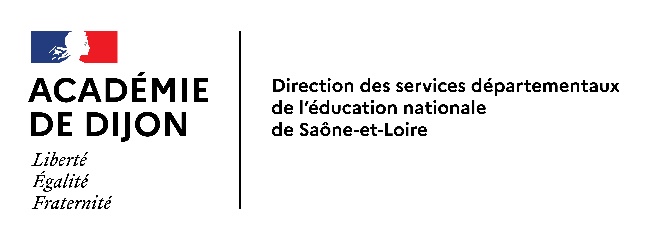                                           PROJET PEDAGOGIQUE 2023-24                                                                 impliquant des intervenants extérieurs
                                                                pour participer aux activités scolairesRéférences règlementaires : Articles D 551-1 et suivants du Code de l’Education –  Décret N°2017-766 du 4 mai 2017Circulaires n°92-196 du 3 juillet 1992 - N°2017-116 du 6 octobre 2017 et 2017-127 du 22 août 2017	En EPS, l’agrément est obligatoire dès la première séance d’apprentissage.Inspection de l’Education nationale – Circonscription de : _______________________________________Ecole : _____________________________________ Ville _______________________________________   Classe : ___________________   Enseignant : _________________________________________________Domaine disciplinaire :         E.P.S.            Arts et Culture             Autres Activité ou thème du projet : NATATION  PARAY LE MONIALNB : Ce formulaire peut être utilement complété par tout document précisant les modalités d’organisation1/ Volet pédagogiqueLien avec les programmes(Objectif ou champ d’apprentissage en EPS, ou autres compétences visées)Adapter ses déplacements à des environnements variés : se déplacer dans l’eau sur une quinzaine de mètres sans appui et après un temps d’immersion. Passer d’un équilibre vertical à un équilibre horizontal de nageur, d’une respiration réflexe à une respiration adaptée, puis passer d’une propulsion essentiellement basée sur les jambes à une propulsion essentiellement basée sur les bras.Préparation et obtention de l’ASNS.Référence : Bulletin officiel n° 9 du 3 mars 2022 6 Note de service du 28-2-2022Description du projet – Contenus d’apprentissageLes élèves sont regroupés en fonction de leur niveau de compétences. A chaque niveau de compétence est attribué un espace aménagé (Zones 1 à 3).Modalités prévues d’évaluation des compétences Une séance d’évaluation est proposée à la fin du cycle pour les élèves de CE2, éventuellement de CE1 et de CP. L’enseignant renseigne l’outil d’évaluation « Pass Aquatique » (voir ci-dessous), ainsi que toute enquête DSDEN qui pourrait lui être demandée.  Ce test pass-nautique est défini par l’article A. 322-3-2 du code du sport. Le test permet de s’assurer que l’élève est apte à :– effectuer un saut dans l’eau ;– réaliser une flottaison sur le dos pendant cinq secondes ;– réaliser une sustentation verticale pendant cinq secondes ;– nager sur le ventre pendant vingt mètres ;– franchir une ligne d’eau ou passer sous une embarcation ou un objet flottant.Ce test peut être réalisé avec ou sans brassière de sécurité.Une séance d’évaluation est proposée à la fin du cycle pour les élèves de CM2, éventuellement de CM1. L’enseignant renseigne l’outil d’évaluation « Attestation Savoir Nager en Sécurité » (voir ci-dessous), ainsi que toute enquête DSDEN qui pourrait lui être demandée. Cette attestation est définie par la circulaire du 28-2-2022.Descriptif du parcours : Réalisation en continuité, sans reprise d’appuis solides (au bord du bassin, au fond ou sur tout autre élément en surface). Aucune contrainte ou limite de temps. Sans lunette.Précisions : la hauteur du bord à l’entrée dans l’eau doit être comprise entre 0 et 80 cm. Au-delà, le départ peut être réalisé sur le côté du bassin ou depuis l’une des marches de l’échelle. La profondeur doit être au minimum de 1,50m du côté du départ. Le parcours doit être réalisé tout au long à au moins 1 mètre d’un bord latéral du bassin ou de tout appui solide.L’obtention du Pass-Nautique ou de l’Attestation Savoir Nager en Sécurité permet l’accès aux activités aquatiques dans le cadre des accueils collectifs de mineurs (article A. 322-3-1 du code du sport).Le pass et/ou l’attestation est remis à l’élève ou à son représentant légal.Le suivi de l’activité se fait par le biais du Carnet du nageur document qui suit normalement l’élève de la grande section au CM2.Réinvestissement et interdisciplinaritéLes activités langagières : lexique spécifique de l’activité, des lieux, répertoire des actions, lexique des émotions et des sensations.- faire émerger les représentations sur l’eau en général, sur l’activité natation à la piscine en particulier avec les enfants qui ne sont jamais allés à la piscine ou qui craignent l’eau, et les éventuelles réticences aux activités nautiques de cycle 3 (voile, kayak…), pour les faire évoluer.- expliciter les difficultés que l'on rencontre dans l’activité- dire ses émotions et ses sensationsLire et écrire des textes divers (fiches, règles de jeu, récits, légende de photos,...)Questionner le monde (cycle 2): la matière et le monde du vivant - les états de l'eau- le cycle de l’eau- flotte et coule (Archimède, …)- le corps humain (prendre conscience du rôle des articulations dans le mouvement)- les animaux aquatiquesEnseignement moral et civique (cycle 2) :- respect de l’autre et de soi-même- respect des règles de sécurité- respect des règles d’hygièneParcours éducatif de santé de l’élève (cycle 3) :- alimentation et activité physique- hygiène corporelle- climat favorable à la santé et au bien-êtreParcours citoyen de l’élève (cycle3)- respect de l’autre et de soi-même- respect des règles de base liées à l’hygiène et à la sécurité dans un établissement de bains ou espace surveillé
- identification de la personne responsable de la surveillance, à alerter en cas de problème- identification des environnements et circonstances pour lesquels la maîtrise du savoir-nager est adaptée.2/ Pilotage et suivi des actions2/ Pilotage et suivi des actionsLes circulaires règlementaires de référence précisent l’obligation d’une concertation entre l’enseignant et l’intervenant extérieurLes circulaires règlementaires de référence précisent l’obligation d’une concertation entre l’enseignant et l’intervenant extérieurModalités de la concertation entre l’enseignant et l’intervenantUne réunion de préparation a eu lieu le mercredi 3 mai 2023 entre les enseignants, les responsables du centre nautique de Paray le Monial, le Président du Grand Charolais et la CPC pour réfléchir à l’organisation du cycle natation.Avant et après chaque séance, l’enseignant et l’intervenant échangeront en fonction des progrès des élèves et des remarques des maîtres-nageurs. Même chose pour la répartition des élèves dans les groupes d’apprentissage.Modalités de la concertation entre l’enseignant et l’intervenantUne réunion de préparation a eu lieu le mercredi 3 mai 2023 entre les enseignants, les responsables du centre nautique de Paray le Monial, le Président du Grand Charolais et la CPC pour réfléchir à l’organisation du cycle natation.Avant et après chaque séance, l’enseignant et l’intervenant échangeront en fonction des progrès des élèves et des remarques des maîtres-nageurs. Même chose pour la répartition des élèves dans les groupes d’apprentissage.Modalités d’organisation pédagogique (dispositif, répartition des élèves, sécurité…)Les demandes d’agréments et de convention sont recueillies par le CPC, et signées par la DSDEN.Une dizaine de séances au minimum, réparties sur les six années du cycle, avec la priorité aux cycles 3. A l’issue d’une première séance de test, les élèves sont répartis en groupes de niveaux : deux groupes avec les BEESAN, un groupe par enseignant, et éventuellement un groupe avec un intervenant bénévole agréé.Les groupes sont constitués par l’enseignant aidé par le MNS présent. La liste des élèves de chaque groupe sera inscrite sur un document prévu à cet effet. Ce document sera porté à la connaissance des intervenants avant chaque séance.Un personnel qualifié (intervenant rémunéré agréé) est consacré exclusivement à la surveillance. Le MNS de surveillance doit toujours être présent au bord du bassin. S’il doit s’absenter, tous les élèves doivent quitter le bassin. Attention, le MNS de surveillance ne compte pas dans l’encadrement et n’enseigne pas.Aucun élève ne doit rester seul près du bassin. Les élèves sont sous la responsabilité de l’intervenant ou de l’enseignant durant toute la séance.Les classes sont accueillies deux par deux sauf les grandes sections afin de respecter les normes d’encadrement ci-dessous.Normes d’encadrement à respecter :Modalités d’organisation pédagogique (dispositif, répartition des élèves, sécurité…)Les demandes d’agréments et de convention sont recueillies par le CPC, et signées par la DSDEN.Une dizaine de séances au minimum, réparties sur les six années du cycle, avec la priorité aux cycles 3. A l’issue d’une première séance de test, les élèves sont répartis en groupes de niveaux : deux groupes avec les BEESAN, un groupe par enseignant, et éventuellement un groupe avec un intervenant bénévole agréé.Les groupes sont constitués par l’enseignant aidé par le MNS présent. La liste des élèves de chaque groupe sera inscrite sur un document prévu à cet effet. Ce document sera porté à la connaissance des intervenants avant chaque séance.Un personnel qualifié (intervenant rémunéré agréé) est consacré exclusivement à la surveillance. Le MNS de surveillance doit toujours être présent au bord du bassin. S’il doit s’absenter, tous les élèves doivent quitter le bassin. Attention, le MNS de surveillance ne compte pas dans l’encadrement et n’enseigne pas.Aucun élève ne doit rester seul près du bassin. Les élèves sont sous la responsabilité de l’intervenant ou de l’enseignant durant toute la séance.Les classes sont accueillies deux par deux sauf les grandes sections afin de respecter les normes d’encadrement ci-dessous.Normes d’encadrement à respecter :Rôle de l’enseignantDans l’élaboration du projet : Il élabore le projet d’enseignement conformément au programme de l’éducation nationale ; Il présente les enjeux pédagogiques aux intervenants professionnels ou bénévoles.Il s’assure que l’organisation générale prévue est connue de tous (intervenants et accompagnateurs de la vie collective).Il veille à son respect, tout particulièrement en ce qui concerne la sécurité des élèves.Dans la conduite des séances :Il assure l’encadrement des élèves ; Il organise l’enseignement et assure la sécurité des élèves.Rôle de l’intervenant (apports spécifiques)Dans sa contribution au projet : Assiste l'enseignant dans l'encadrement des élèves et l'enseignement de la natation, notamment en prenant en charge un groupe d'élèves, selon les modalités définies par le projet pédagogique.Pour les intervenants qualifiés : participation à la construction du projet d’enseignement.Chaque intervenant a pris connaissance du projet d’enseignement.Dans l’aide à la conduite des séances :Les intervenants professionnels peuvent assister le professeur dans l’encadrement des élèves et l’enseignement de la natation, notamment en prenant en charge un groupe d’élèves, selon les modalités définies préalablement avec le professeur.Les adultes bénévoles assurant l’accompagnement de la vie collective, mais n’intervenant pas dans une activité d’enseignement, ne sont pas soumis à l’agrément préalable des services de l’éducation nationale.Toutefois, leur participation est soumise à l’autorisation préalable du directeur d’école. Un accompagnateur bénévole ne peut se retrouver isolé avec un élève.3/ Montage technique3/ Montage technique3/ Montage technique3/ Montage techniqueNb de séancesNb de séancesDate début de cycle :Date fin de cycle :Lieu d’intervention :Horaires :avec intervenantsans intervenantDate début de cycle :Date fin de cycle :Lieu d’intervention :Horaires :Date début de cycle :Date fin de cycle :Lieu d’intervention :Date(s) d’intervention :Enseignant : (NOM Prénom)Niveau de classe :                                       Nombre d’élèves :             Enseignant : (NOM Prénom)Niveau de classe :                                       Nombre d’élèves :             Enseignant : (NOM Prénom)Niveau de classe :                                       Nombre d’élèves :             SignatureenseignantEnseignant : (NOM Prénom)Niveau de classe :                         Nombre d’élèves :                     Enseignant : (NOM Prénom)Niveau de classe :                         Nombre d’élèves :                     Enseignant : (NOM Prénom)Niveau de classe :                         Nombre d’élèves :                     SignatureenseignantIntervenant:(NOM Prénom)                       Bénévole                     Rémunéré Intervenant:(NOM Prénom)                       Bénévole                     Rémunéré Intervenant:(NOM Prénom)                       Bénévole                     Rémunéré SignatureIntervenant Intervenant (NOM Prénom)                       Bénévole                     RémunéréIntervenant (NOM Prénom)                       Bénévole                     RémunéréIntervenant (NOM Prénom)                       Bénévole                     RémunéréSignatureintervenant Directeur : autorisation d’interventionJe soussigné 	, directeur de l’école mentionnée ci-dessus,autorise la(les) personne(s) désignée(s) ci-dessus à participer aux activités du projet d’intervention,Sous réserve : de l’avis favorable de l’IENde l’agrément de l’intervenantd’une convention pour les intervenants rémunérésDate : …..…/…..…/…..…   Signature et cachet de l’école :Avis de l’IEN sur le projet pédagogiqueObservations éventuelles : Favorable                      DéfavorableDate : …..…/…..…/…..…             Signature et cachet :